Unit 12: Guided Notes						Name: ____________________Partitioning segments						Date: __________1.  The Atlanta Zoo has a 100ft piece of bamboo to feed their pandas. The pandas are in 2 different areas. Area A has a total of 14 pandas, and area B has a total of 11 pandas. How much bamboo should each area get so that each panda has the same amount of bamboo?2. The Columbia Zoo has a 40 ft piece of bamboo to feed their pandas. They need to feed a group of 3 pandas and a group of 5 pandas. How much does each group get?3.  Divide a 20 ft segment into a 3:7 ratio. 4. Using the formula for partitioning a segment, divide a 20 ft segment into a 3:7 ratio.5. Divide a 75 inch segment into a 2:3 ratio (use the 2 different methods).PANDA METHOD:						FORMULA: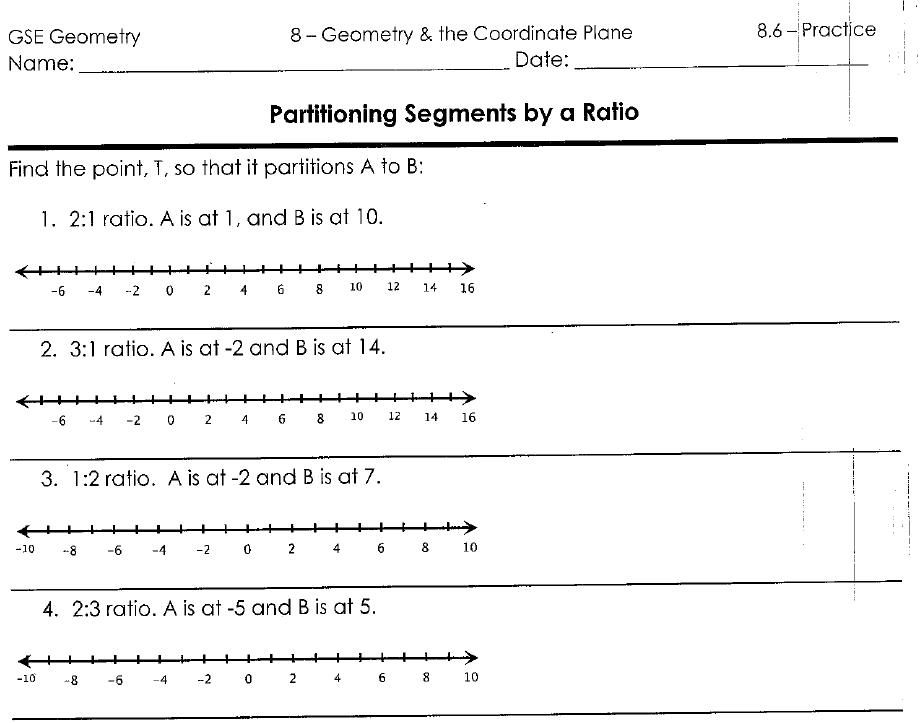 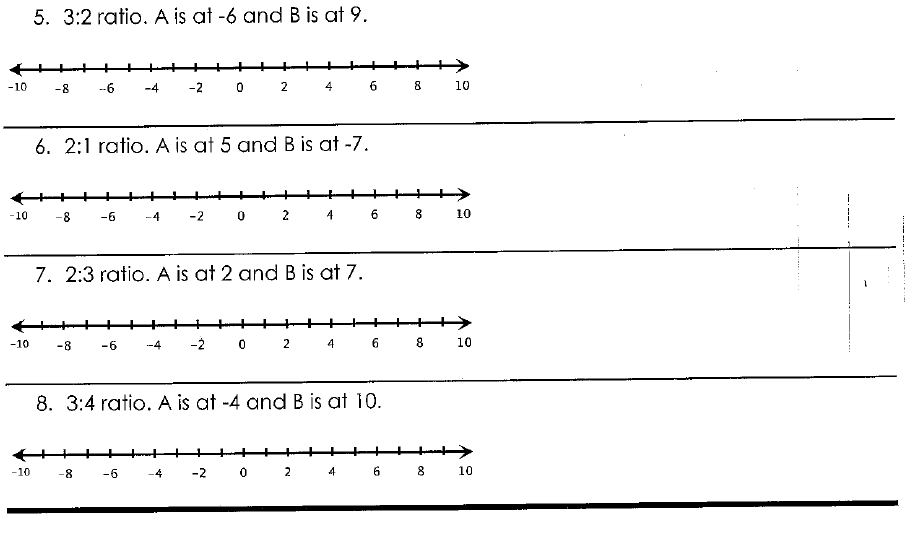 